**********************************************************СПРАВКА в ФНССправка об оплате медицинских услуг для предоставления в налоговые органы РФ выдается по требованию налогоплательщика, производившего оплату медицинских услуг, и оформляется бесплатно.Копия лицензии не предоставляется на основании разъяснений Федеральной Налоговой Службы, Федерального закона от 27.12.2019 года №478-ФЗ (ред. от 24.04.2020). Данные о лицензии доступны на сайте Росздравнадзора.Справка оформляется в соответствии с Приказом Минздрава РФ №289, МНС РФ №БГ-3-04/256 от 25.07.2001.Правила заполнения формы заявления на выдачу справки для ФНС:ФИО – прописать ФАМИЛИЮ, ИМЯ и ОТЧЕСТВО полностью;Срок изготовления справки – 20 дней со дня получения запроса;Когда справка будет готова, Вам позвонят на номер телефона, указанный в форме заявления;Справка выдается за текущий год и три предшествующих года.Заказать справку можно по адресу г. Пермь, ул. Кировоградская, д. 110, кабинет 102 или направив запрос  на электронную почту по форме заявления: rodnikperm@mail.ru.ООО «КСП «Родник»ЗАЯВЛЕНИЕ НА ВЫДАЧУ СПРАВКИ ДЛЯ НАЛОГОВОГО ВЫЧЕТА ПАЦИЕНТУ«___»_____________ 20 ___ г.Прошу предоставить справку об оплате медицинских услуг в _______________году.ФИО налогоплательщика: __________________________________________________________________(фамилия, имя, отчество полностью)(дата рождения налогоплательщика)ИНН налогоплательщика:                                                         Телефон налогоплательщика:                         ФИО того, кто получал медицинскую услугу:(фамилия, имя, отчество полностью)(дата рождения) (степень родства)ФИО того, кто получал медицинскую услугу:(фамилия, имя, отчество полностью)(дата рождения) (степень родства)Примечание:Копия лицензии не предоставляется на основании разъяснений Федеральной Налоговой Службы, Федерального закона от 27.12.2019 года №478-ФЗ (ред. от 24.04.2020). Данные о лицензии доступны на сайте Росздравнадзора.___________               ______________        	___________        (дата)                                  (подпись)                      (расшифровка подписи)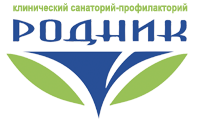 ООО «Клинический Санаторий-профилакторий «Родник»ИНН 5908021452 КПП 590801001 ОГРН 1025901613187614032 г. Пермь, ул. Кировоградская, 110Тел/факс: 8/342/252-19-90, 252-67-52Электронный адрес:  rodnikperm@mail.ru